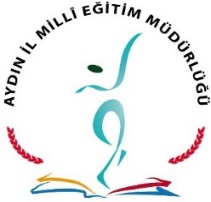 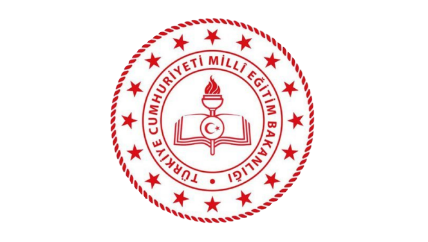 İlimiz genelindeki resmi ve özel öğretim kurumlarımızda öğrenim gören öğrencilere yönelik olarak, İl Milli Eğitim Müdürlüğümüz tarafından …… / …… / 20…… tarihinde yapılan “ÖLÇME DEĞERLENDİRME UYGULAMASI” ile ilgili aşağıdaki tabloda belirtilen sayılardaki optik formların İlçe Sınav Komisyonu başkanına teslim edildiğine dair işbu tutanak iki nüsha düzenlenerek birlikte imza altına alınmıştır.İLÇE		: ………………………..	KURUM KODU 	: ………………………..						KURUM ADI		: ………………………..Not: Uygulama adı kısmında “sınıf düzeyi, dersin adı ve niteliği” belirtilmelidir. Örneğin; “5. Sınıf İl Geneli Ölçme Değerlendirme Uygulaması” gibi…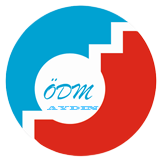 T.C.AYDIN VALİLİĞİİL MİLLİ EĞİTİM MÜDÜRLÜĞÜÖLÇME DEĞERLENDİRME MERKEZİ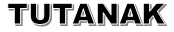 TUTANAK NO: 7- ( Optik Form Okuldan İlçeye Teslim Tutanağı )Sr.UYGULAMA ADIKATILMASI GEREKEN ÖĞRENCİ SAYISIKATILAN ÖĞRENCİ SAYISIKATILIM ORANI (%)12345678910…… / …… / 20………… / …… / 20………… / …… / 20………… / …… / 20……TESLİM EDENTESLİM ALAN………………………Okul Sınav Komisyonu Başkanı…………………………….İlçe Sınav Komisyonu Başkanı